FESTIVAL DE TEATRO APRENDIZ 2016_____________________________________________________________________________ 1º Período 1/3 (Fabiana): A escolha do Camaleão. 1º Período 2/3 (Karla): Bonequinhos de pão de ló.  1º Período 3/3 (Izabella): Revolta dos gizes de cera. 2º Período 1/3 (Isabel): Patinha feia. 2º Período 2/3 (Andresa): Circo Aprendiz. 2º Período 3/3 (Camila): Pedros e os Lobos. 1º ano B (Lanny): Casamento das Donas Baratinhas.  1º ano A (Cristiane): Carnaval dos animais. 2º ano B (Priscila): Arca dos Noés. 2º ano A (Ivana): Joãos e o pé de feijão. 3º ano (Vera): Flauta mágica. 4º ano (Cristiane): À procura de um ponto, para este conto. 5º ano (Luciana): África-Brasil – Quilombo. _____________________________________________________________________________RELAÇÃO DE PERSONAGENS E ELENCO_____________________________________________________________________________ 1º Período 1/3 (Prof. Fabiana): “A escolha do Camaleão”.Camaleão BRANCO: -------------------------------	David 	Camaleão ROSA: -----------------------------------	Maria LuizaCamaleão AZUL: ------------------------------------	CarlosCamaleão LARANJA: ------------------------------	Geovanna BarbosaCamaleão VERDE: ----------------------------------	ThauannyCamaleão ROXO: -----------------------------------	IzabellaCamaleão AMARELO: ----------------------------- Joaquim / RafaelCamaleão COR DE PAVÃO: ---------------------	Lara Milagres / Larah CrystinniCamaleão VERMELHO: ---------------------------	Sofia / Geovanna DiasCamaleão PRETO: ----------------------------------	Eduardo MoysésCamaleão VINHO:	-----------------------------------	Eduardo Campos / ViníciusObservações: – Camisa e calça na cor do camaleão que cada criança representará. Sem estampas. – Um chapéu em E.V.A. com olhos de camaleão, conforme modelo em anexo.– Camaleão COR DE PAVÃO = multicolorido.  – Sugestão profissional, para confecção de chapéu, acessórios e figurino: www.facebook.com/gabiartespersonalizadas     /     032 9 9140-6215– Contatos para confecção de figurinos e acessórios é de responsabilidade das famílias. _____________________________________________________________________________ 1º Período 2/3 (Prof. Karla): “Bonequinhos de pão de ló”. Lucinha: ---------------------------------------	Ana ClaraLalá: ---------------------------------------------	AndressaAmiga 1: ---------------------------------------	Maria FernandaBD branco (sanfona): ---------------------	Caio LucasBD branco (bateria): -----------------------	LucasBD branco (flauta doce): -----------------	EmanuelBD branco (guitarra): ----------------------	GustavoMãe da Lucinha: ----------------------------	Maria ClaraMãe da Lalá: ----------------------------------	SofiaBD pintado 1: --------------------------------	Matheus 		BD pintado 2: --------------------------------	RubensBD pintado 3: --------------------------------	SamuelBD pintado 4: --------------------------------	ViníciusVovô:	--------------------------------------------	JoãoJonjoca: ----------------------------------------VictorPaulinho: --------------------------------------	Caio Rodrigues Observações: – Lucinha, Lalá e Amiga 1: vestido infantil, sem estampas. – BD branco = Bonequinho Doce com chapéu, camisa e bermuda branca.– Cada Bonequinho Doce com roupas brancas tocam um instrumento (brinquedo): safona, bateria, flauta-doce ou guitarra. – Mães: roupas, acessórios e penteado com esteriópito de adulto.– BD pintado = Bonequinho Doce com chapéu azul, camisa vermelha e bermuda amarela.– Vovô: roupas, acessórios e maquiagem com esteriótipo de um senhor de mais idade. – Jonjoca e Paulinho: Roupas de meninos comuns, sem estampas.– Sugestão profissional, para confecção de chapéu, acessórios e figurino: www.facebook.com/gabiartespersonalizadas     /     032 9 9140-6215 – Contatos para confecção de figurinos e acessórios é de responsabilidade das famílias. _____________________________________________________________________________ 1º Período 3/3 (Prof. Izabella): “Revolta dos gizes de cera”.DIEGO: -----------------------------------------	BrunoGiz VERMELHO: ----------------------------	GabrielGiz ROXO: ------------------------------------	JúliaGiz CINZA: ------------------------------------	SophiaGiz BRANCO: --------------------------------	Isabelle / Lara / Maria EduardaGiz PRETO: -----------------------------------	Bernardo  Giz VERDE: -----------------------------------	Yasminn Giz AMARELO: ------------------------------	PedroGiz LARANJA: -------------------------------	Thiago	Giz AZUL: -------------------------------------	LuizaGiz ROSA: -------------------------------------	Isabela / ManuellaGiz SALMÃO: --------------------------------	MatheusObservações: – Diego: roupas de menino comum, sem estampas. – Camisa e calça na cor do giz de cera que cada criança representará. Sem estampas. – Um chapéu em E.V.A. em formato de cone, imitando a ponta de um giz de cera, conforme modelo em anexo.– Sugestão profissional, para confecção de chapéu, acessórios e figurino: www.facebook.com/gabiartespersonalizadas     /     032 9 9140-6215– Contatos para confecção de figurinos e acessórios é de responsabilidade das famílias. _____________________________________________________________________________ 2º Período 1/3 (Prof. Izabel): “Patinha feia”.Mamães Patas: Bárbara, Émilly, Lara, Maria Antônia, Maria Carolina, Maria Clara, Priscila.Patinhos: 			Camila, Carla, Lavínya, Maria Luiza, Marina.Patinha Feia (CISNE): 	Maria Eduarda, Maria Júlia.Cisnes: 			Caio, Daniel, Larissa, Lucas, Mateus, Yuri.Observações: – Mamãe Pata e Patinhos: short e camisa amarela, sem estampas, meias laranjas e boné customizado como cabeça de pato. – Cisnes (incluindo a Patinha Feia): short e camisa branca, sem estampas, meias pretas e boné customizado como cabeça de cisne.– Patos e cisnes com mangas compridas com asas, conforme o personagem. – Sugestão profissional, para confecção de boné customizado, acessórios e figurino: www.facebook.com/gabiartespersonalizadas     /     032 9 9140-6215– Contatos para confecção de figurinos e acessórios é de responsabilidade das famílias. _____________________________________________________________________________ 2º Período 2/3 (Prof. Andresa): “Circo Aprendiz”.Palhaços: 		Diego, Isabella LampertBailarina: 		Aniele, Isabela Araújo, Isabela Miranda, SofiaMalabarista: 	Davi HenriqueTrapezista: 		Giovana, Maria Vitória, YasminEquilibrista: 	ValentinaDomador: 		Davi SilveiraTigresa: 		Maria EduardaBoi: 			AlexandreMágicos: 		Bernardo, Guilherme, Nícolas, PedroObservações: – Roupas, conforme os personagens de circo e animais, de fácil pesquisa, no caso de interesse de confecção em casa, solicitação a costureiros ou aluguel.	– Palhaços com 2 narizes confortáveis, com elástico de sustentação.	– Malabarista com 2 “swings malabares” artesanais (também chamado de poi ou balangadã). Modelo em anexo.	– Domador com bigode e chicote.	– Tigresa e Boi: fantasia do animal. Pode ser customizada. – Mágicos com cartolas e 1 nariz de palhaço, para cada um. – Sugestão profissional, para confecção de chapéu, acessórios e figurino: www.facebook.com/gabiartespersonalizadas     /     032 9 9140-6215– Contatos para confecção de figurinos e acessórios é de responsabilidade das famílias. _____________________________________________________________________________ 2º Período 3/3 (Prof. Camila): “Pedros e os Lobos”.Pedros: 		Arthur Barbosa / Miguel ToneliniAvô: 			GustavoPassarinhos: 	Carlos / LukasPato: 			Gabriela / Ísis / UrielGato: 	Arthur Vinícius / Bernardo / Davi / Gabriel Andrade / Miguel RezendeLobo: 		Isabela / ThársilaCaçadores: 	Arthur Fortes / Caio / Emanuel / Gabriel Henrique / Gabriel RomanObservações: – Pedros: roupas de menino comum, sem estampas, e uma corda de 2m, para cada.	– Avô: roupas e maquiagem esteriotipada de um senhor de mais idade. 	– Passarinhos: roupas de cor única e mangas compridas com asas, conforme o passarinho, meias compridas amarelas, laranjas ou brancas, sem estampas. 	– Patos: short e camisa amarela, sem estampas, meias laranjas e boné customizado como cabeça de pato.	– Gatos: qualquer fantasia. Pode ser customizada. – Lobos: qualquer fantasia. Pode ser customizada. – Caçadores: possibilidades variadas. Exemplo: camisa com estampa de camuflagem ou branca, chapéu ou boné, colete, algum tipo de bota, espingarda de brinquedo, papelão ou outro material. – Sugestão profissional, para confecção de chapéu, acessórios e figurino: www.facebook.com/gabiartespersonalizadas     /     032 9 9140-6215– Contatos para confecção de figurinos e acessórios é de responsabilidade das famílias. _____________________________________________________________________________ 1º ano B (Prof. Lanny): “Casamento das Donas Baratinhas”.Donas Baratinhas: 	Maria Clara e Yasmim Boi: 				PetrusBurro: 			Gabriel SchinayderCabrito:			PedroDom Ratão: 			Ivo e Rafael JoséDamas: 			Ana Carolina, Lorenna e Rafaella Mestre Macaco: 		Victor HugoAjudante: 			Bernardo e DaviUrso Pintor:			Rafael CastroConvidados: 		Alice (gata), Emanuelly (galinha), Gabriel Brito (papagaio), Maria Gabriela (escolher sua fantasia de animal) e Yuri (cobra) Observações: – Dona Baratinha: Vestido estilo quadrilha. Arquinho de cabeça, com anteninhas de barata e um pequeno velcro colado, para afixar um laço de fita (grande), com a outra parte do velcro colado. Um outro arquinho com anteninhas de barata e um véu/grinalda branco de noiva afixado. 1 moeda dourada gigante. 1 caixinha tipo cofrinho. 1 vassoura de artesanal.	– Boi: Roupas pretas. Arquinho de cabeça com chifre de boi, em EVA.– Burro: Roupas marrom. Chapéu com orelha de burro, em EVA.	– Cabrito: Roupas brancas. Arquinho de cabeça com chifre de cabrito, em EVA. 	– Dom Ratão: Roupas cinzas. Arquinho de cabeça com orelhas de rato, em EVA.– Damas: Vestido estilo quadrilha. Arquinho de cabeça, com anteninhas de barata. – Mestre Macaco e Ajudantes: Roupas marrons. Arquinho de cabeça com orelhas de macaco, em EVA.– Urso Pintor e Convidados: Roupas da cor conforme o personagem e arquinho de cabeça com orelhas de urso e gata e crista de galinha, chapéu de cabeça de papagaio e cobra e conforme a escolha de personagem da “Maria Gabriela”.– Todos os personagens masculinos: Gravata borboleta, para a hora do casamento. – Sugestão profissional, para confecção de chapéu, acessórios e figurino: www.facebook.com/gabiartespersonalizadas     /     032 9 9140-6215– Contatos para confecção de figurinos e acessórios é de responsabilidade das famílias. _____________________________________________________________________________ 1º ano A (Prof. Cristiane): “Carnaval dos animais”.Leão: 				João Tostes, PedroGalináceo: 			João Heleno, MatheusAnimais Velozes -  	Zebra: Lucas Kiffer, RafaelTartaruga: 			Maria IzabelElefante: 			WagnerCanguru: 			João Pires, ValentynaAquário (Peixe):		Priscila			Burro: 			Davi		Cuco: 			Beatriz, Isabela, Júlia, Letícia		Passarinho: 		Lucas Couto		Cisne: 			Isadora, Lara, Maria Clara Observações: – Figurinos das crianças, conforme o personagem que representarão (animais), de fácil pesquisa para confecção em casa, solicitação a costureiros ou aluguel. 	– Animais Velozes: Conforme escolha de um animal, pela criança, que corra, nade ou voe com velocidade. Perguntar Lucas Kiffer e Rafael.	– Todos com chapéu de cabeça artesanal que represente seu personagem. 	– Leão: Coroa e capa de rei.– Aquário (Peixe): Roupas azuis claras e dois fantoches de vareta de “peixes” (grandes).– Burro: 1 microfone. – Sugestão profissional, para confecção de chapéu, acessórios e figurino: www.facebook.com/gabiartespersonalizadas     /     032 9 9140-6215– Contatos para confecção de figurinos e acessórios é de responsabilidade das famílias. _____________________________________________________________________________ 2º ano B (Prof. Priscila): “Arca dos Noés”.Noé: 			Rondiney, VitorFilhos: 		Gabriel, Ítalo, Maria, Matheus, SarahPássaro: 		MelissaDemais Animais: 		Camile (cachorro), Gabriela (leoa), Guilherme (leão), Isabella (leoa), João (onça pintada), Maycon (cavalo), Miguel (leopardo), Nathália (tigreza), Sophia (onça), Valentina (coelho)Observações: – Noé e filhos: Figurinos épicos típicas da época e região de Noé (figurino bíblico).	– Animais Velozes: Conforme escolha de um animal, pela criança, que corra, nade ou voe com velocidade. Perguntar Lucas Kiffer e Rafael.	– Pássaro: Roupas de cor única, conforme pássaro que escolher. Mangas compridas com asas. Chapéu com cabeça de um pássaro artesanal em EVA (que voa). 	– Demais animais: Figurino, conforme animal escolhido, de fácil pesquisa para confecção em casa, solicitação a costureiros ou aluguel.	– Todos com chapéu com cabeça do animal escolhido, artesanal, em EVA. – Sugestão profissional, para confecção de chapéu, acessórios e figurino: www.facebook.com/gabiartespersonalizadas     /     032 9 9140-6215– Contatos para confecção de figurinos e acessórios é de responsabilidade das famílias. _____________________________________________________________________________ 2º ano A (Prof. Ivana): “Joãos e o pé de feijão”.Pais: 		Guilherme, PedroMães:		Thaís, VitóriaJoãos:	Bryan, Filipe, João Carlos, João Lucas Vacas: 	Emanuelly, Maria Clara, Maria Eduarda Sales, Maria Eduarda LamounierMisterioso: Carlos MüllerGigante: KakáGalinha: Ana Clara, Bárbara, IsadoraGalo: MatheusObservações: – Pais, Mães e Joãos: Roupas pobres.  	– Vacas: Figurino de vaca e arquinho de cabeça com chifres e orelhas de vaca, em EVA.	– Misterioso: Roupas e acessórios esteriotipados de fazendeiro e 4 feijões gigantes, em EVA, dentro de um embornal.	– Gigante: Bata e calça rústica, uma corda por cima da bata, como um cinto, gorro. – Galinhas e Galo: Roupas amarelas, meias laranjas, mangas compridas com asas e arquinho de cabeça com crista, em EVA.– Uma miniatura de violão para o Galo. – Sugestão profissional, para confecção de chapéu, acessórios e figurino: www.facebook.com/gabiartespersonalizadas     /     032 9 9140-6215– Contatos para confecção de figurinos e acessórios é de responsabilidade das famílias. _____________________________________________________________________________ 3º ano (Prof. Vera): “Flauta mágica”.Monstro: 		Gustavo de PaulaTamino: 		Bruno, Gustavo Henrique, RicardoPapageno: 		Dirceu, Jeferson, TalesDamas Mágicas: 	Ciara, Marcela, Maria GavaRainhas da Noite: 	Ana Luisa, Analuisa, Anna Letícia, RayannaMonostatos: 	Igor, João Gabriel, Leandro, Matheus, Miguel, SamuelSarastro: 		João Vitor, LeonardoPamina: 		Ana Flávia, Isabela, PaollaPapagena: 		Gabriela, Maria Eduarda, YasminObservações: – Monstro: Figurino, acessórios e maquiagem de um monstro, à escolha da criança. 	– Tamino e Pamina: Príncipe e princesa. 	– Papageno e Papagena: Papagaios – roupas verdes, mangas longas com asas e chapéu de cabeça de papagaio, em EVA ou outro material.  	– Damas mágicas: Fadas. 	– Rainha da Noite: Vestido de rainha preto, com brilhos, como estrelas no céu. – Monostatos: Bata branca, colete de qualquer cor, calça balonê rústica, turbante.  – Sarastro: Túnica de mago, turbante e cajado. – Sugestão profissional, para confecção de chapéu, acessórios e figurino: www.facebook.com/gabiartespersonalizadas     /     032 9 9140-6215– Contatos para confecção de figurinos e acessórios é de responsabilidade das famílias. _____________________________________________________________________________ 4º ano (Prof. Cristiane): “À procura de um ponto, para este conto”.Rei Trula: 				AndréRainha Trula: 			CarolinePrincesa 1 Trula: 			KarinaPrincesa 2 Trula: 			SophiaRei Birula: 				ViníciusRainha Birula: 			VitóriaPríncipe 1 Birula: 			DaviPríncipe 2 Birula: 			PedroMúsico Violino: 			DiulianMúsico Contrabaixo:		GustavoNobres: 				Evilyn, Gabriel Alves (cachorro), Gabriel Mesquita Trem da nobreza	Ritmo (balão): 			Arthur, Eduardo, Flávio, Lucas, Rafael Vital 	Melodia (notas musicais): 	Geovana, Isaque, Rafael Oliveira Observações: – Reis, Rainha, Príncipes e Princesas: roupas típicas. 	– Músicos de Violino e Contrabaixo: Roupas pretas e boina preta.	– Nobres: Roupas da classe nobre medieval.  	– Trem da nobreza (Ritmo e Melodia): Roupas pretas.  – Sugestão profissional, para confecção de chapéu, acessórios e figurino: www.facebook.com/gabiartespersonalizadas     /     032 9 9140-6215– Contatos para confecção de figurinos e acessórios é de responsabilidade das famílias.  _____________________________________________________________________________ 5º ano (Prof. Luciana): “África-Brasil”Africanos: Todos os alunos/artistas, com roupas folclóricas africanas.Navio Negreiro: fila 1 – Bruna Campos, Lucas Vicentini, Ramon, Salomão. / fila 2 – Ana Rezende, Lucas Duarte, Nícolas, Samuel	Feitores: Bruna Souza, VerônicaEscravo de Jó: Felipe Cassini, Gustavo, Lenon, Lucas Duarte, Lucas Vicentini, Nícolas, Vitória Aparecida, SamuelKumbayá: Ana Rezende, Bruna Souza, Felipe Cassini, Felipe Vasconcelos, Gustavo, Lenon, Lucas Vicentini, Maria, Vitória TavaresAnimadora: Bruna CamposPai Francisco: Filha 1 – Ana Rezende		Pai Francisco – Felipe Vasconcelos		Delegado – Lucas Vicentini		Filha 2 – Maria FernandaTirana Rosa: Felipe Vasconcelos e Bruna CamposPeixe Vivo: Felipe Cassini, Felipe Peixoto, Lenon, Lucas Duarte, Lucas Vicentini, PedroFui no Tororó: Morena – Bruna SouzaRoda – Ana Castro, Ana Rezende, Bruna Campos, Felipe Cassini, Felipe Peixoto, Felipe Vasconcelos, Isabelle, Lenon, Lucas Duarte, Maria Fernanda, Nícolas, Priscila, Ramon, Salomão, Samuel, Vitória Aparecida, Vitória Tavares	Ciranda Cirandinha: Casal – Beatriz e Felipe Cassini			Roda – Maria, João, Lucas Vicentini, Pedro, Vinícius	Entardeceu: Patrão – LenonTrabalhadores – Bruna Souza, Felipe Vasconcelos, Lucas Duarte, Lucas Vicentini, Maria, Pedro, Vitória Aparecida	Peneira Fubá: Bruna Souza, Felipe Cassini, Isabelle e Vitória Tavares. Observações: – Roupas folclóricas pesquisadas como tarefa e cujas pesquisas foram pontuadas e expostas para observações, em sala de aula. – Todos treinarem amarras de turbantes, com um tecido com estampas que lembrem a cultura africana. – Sugestão profissional, para confecção de chapéu, acessórios e figurino: www.facebook.com/gabiartespersonalizadas     /     032 9 9140-6215– Contatos para confecção de figurinos Nínolase acessórios é de responsabilidade das famílias. Referências: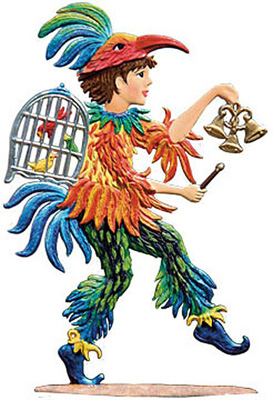 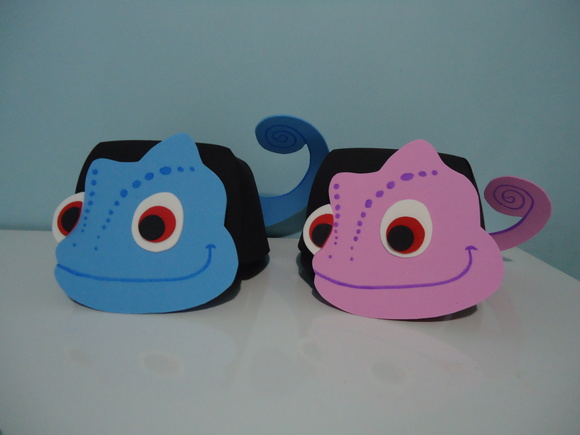 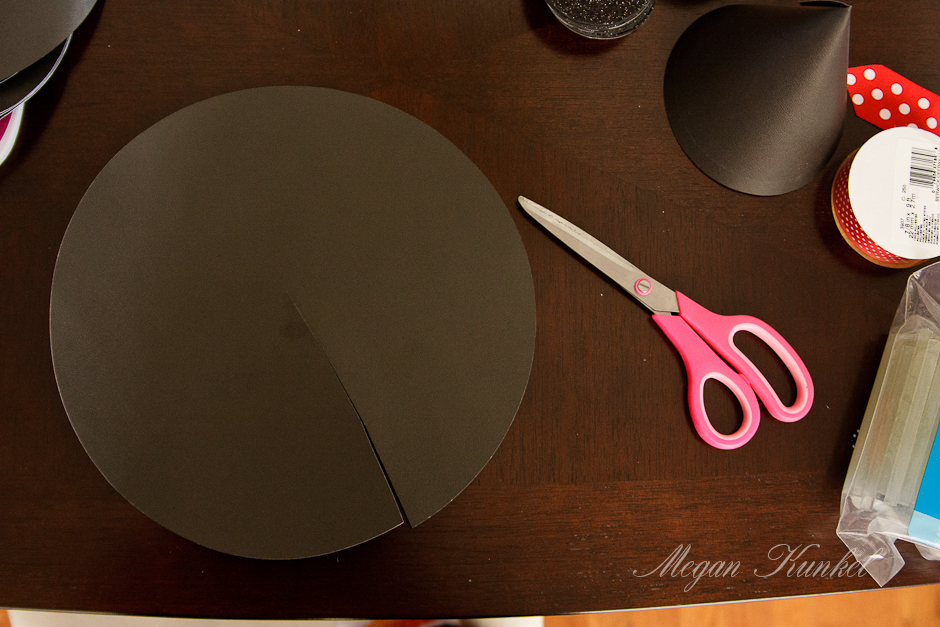 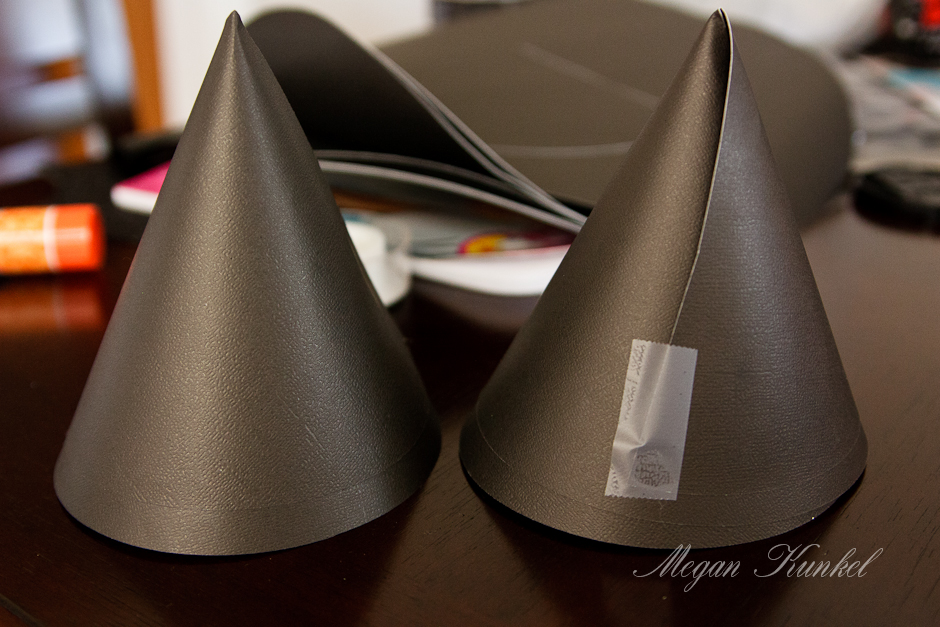 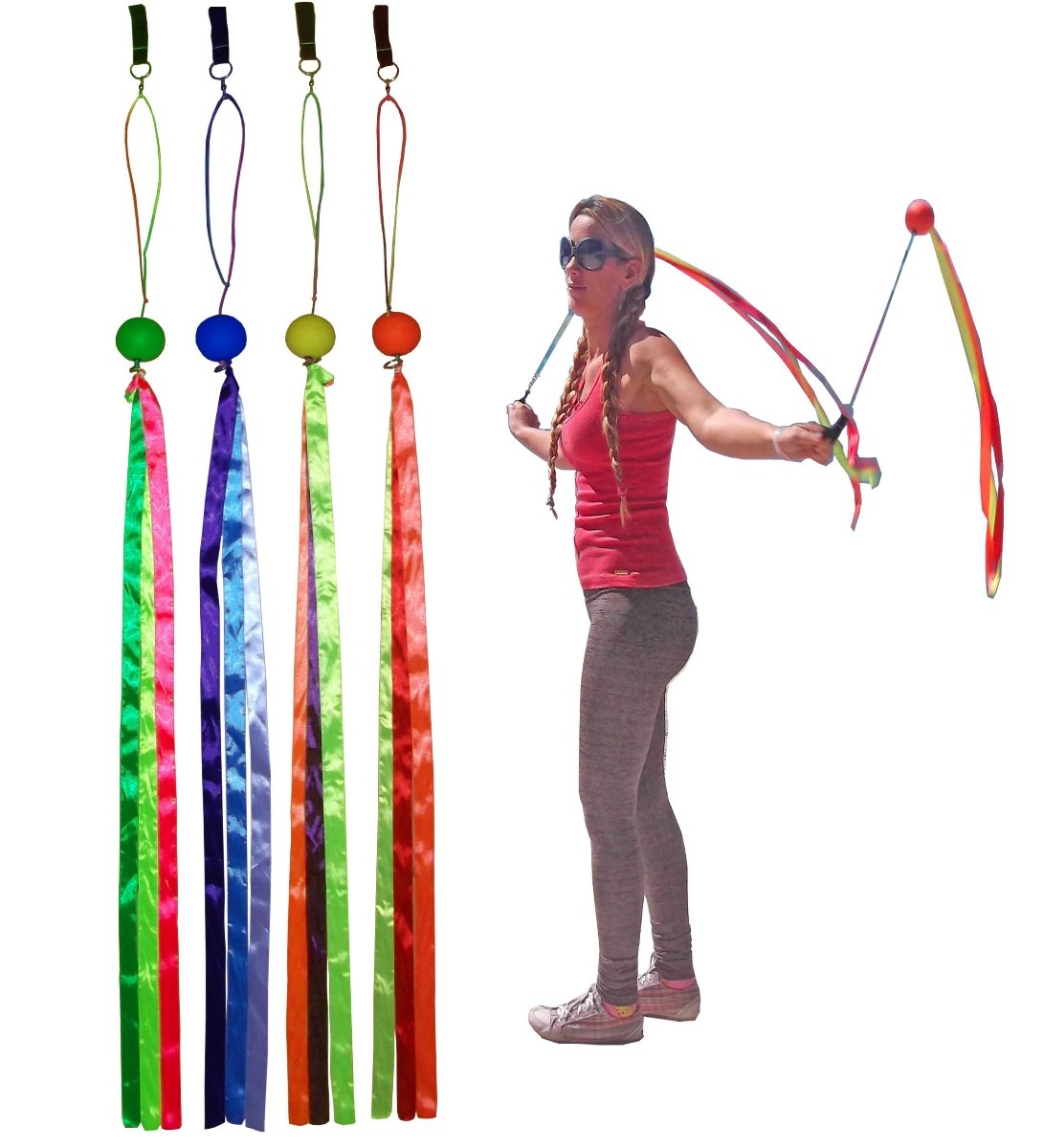 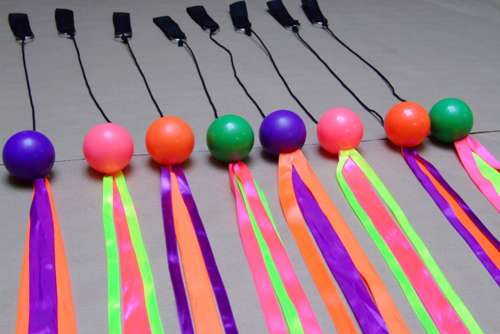 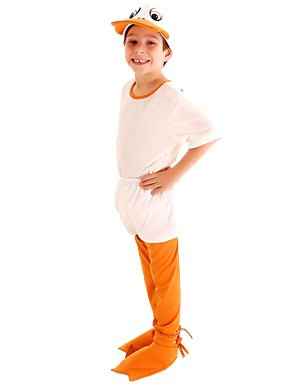 